
ПОСТАНОВЛЕНИЕ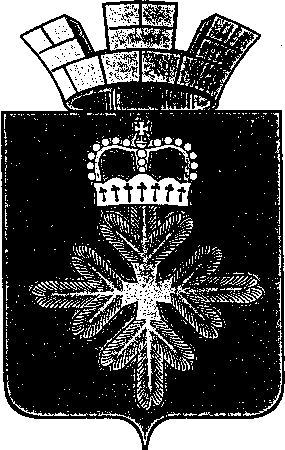 АДМИНИСТРАЦИИ ГОРОДСКОГО ОКРУГА ПЕЛЫМРуководствуясь постановлением  Правительства Российской Федерации от 30.12.2003 № 794 «О единой государственной системе предупреждения и ликвидации чрезвычайных  ситуаций» (в редакции от 28.12.2019г.),  в  целях приведения муниципальных нормативных правовых актов в соответствие  с законодательством Российской Федерации, совершенствования порядка деятельности, повышения эффективности функционирования комиссии по предупреждению и ликвидации чрезвычайных ситуаций и обеспечению пожарной безопасности городского округа Пелым,   администрация городского округа Пелым:ПОСТАНОВЛЯЕТ: 1.  Внести в Положение о комиссии по предупреждению и ликвидации чрезвычайных ситуаций и обеспечению пожарной безопасности городского округа Пелым, утвержденное постановлением администрации городского округа Пелым от 31.01.2020 № 28 «О комиссии по предупреждению и ликвидации чрезвычайных ситуаций и обеспечению пожарной безопасности городского округа Пелым» следующие изменения:1) дополнить пункт 4 подпунктами 1-1, 1-2 следующего содержания:«1-1) осуществляет разработку и направление предложений органам местного самоуправления городского округа Пелым и организациям, осуществляющим деятельность на территории городского округа Пелым, по реализации единой государственной политики в сфере предупреждения и ликвидации чрезвычайных ситуаций и обеспечения пожарной безопасности на территории городского округа Пелым;1-2) координирует деятельность органов управления и сил органов местного самоуправления городского округа Пелым, исполнительных органов (подразделений) государственной власти Свердловской области, расположенных на территории городского округа Пелым и организаций, осуществляющих деятельность на территории городского округа Пелым по предупреждению и ликвидации чрезвычайных ситуаций на муниципальном уровне единой государственной системы предупреждения и ликвидации чрезвычайных ситуаций;»;2) дополнить пункт 5 подпунктом 6 следующего содержания«6) создавать оперативный штаб комиссии по предупреждению и ликвидации чрезвычайных ситуаций и обеспечению пожарной безопасности городского округа Пелым из числа членов комиссии по предупреждению и ликвидации чрезвычайных ситуаций и обеспечению пожарной безопасностигородского округа Пелым, исполнительных органов государственной власти Свердловской области, находящихся на территории городского округа Пелым, заинтересованных учреждений и организаций (по согласованию).»;3) в пункте 7 слово «председателем» заменить словами «протоколом заседания Комиссии (далее - протокол).».3. Опубликовать настоящее постановление в информационной газете «Пелымский вестник» и разместить на официальном сайте городского округа Пелым в сети «Интернет».4. Контроль за исполнением настоящего постановления возложить на заместителя главы администрации городского округа Пелым Т.Н. Баландину. И.о. главы администрации  городского округа Пелым                                                                  Т.Н. Баландина от 16.03.2022 № 94п. ПелымО внесении изменений в Положение о комиссии по предупреждению и ликвидации чрезвычайных ситуаций и обеспечению пожарной безопасности городского округа Пелым, утвержденное постановлением администрации городского округа Пелым от 31.01.2020 № 28 «О комиссии по предупреждению и ликвидации чрезвычайных ситуаций и обеспечению пожарной безопасности городского округа Пелым»